FIRST PRESBYTERIAN CHURCH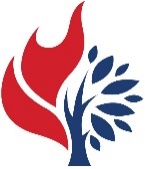 Est. 1786208 MacLean St., New GlasgowNova Scotia   B2H 4M9		902-752-5691        first.church@ns.aliantzinc.caJanuary 17, 2021During COVID, the Order of Service will be on the screen at the front of the sanctuary. We are following all COVID 19 protocols, i.e. mandatory mask wearing, social distancing, sanitizing, etc. There is no singing, but we encourage you to hum along! If you are not ready to leave immediately following the service, we suggest you move toward the middle of your pew to allow people to pass safely then leave when you’re comfortable. The service is recorded and sent to those on the congregation email list.  If you do not currently receive it but would like to, please contact the church office.WINTER CANCELLATION POLICY:Reminder - When there is a weather watch or warning, cancellation notices will be posted on ECFM 94.1 and the church FaceBook page. The church voice message will be updated with cancellation information as well.SPECIAL MUSIC:Our guest soloist this morning is Shaun McLean.YEAR END REPORTS: All Teams are asked to start preparing their year-end reports for the annual meeting (date to be announced). **************CONDOLENCES:All of us at First Presbyterian would like to extend our sincere condolences to Reverend Andrew on the loss of his beloved grandmother, Christy MacMillan. **************“FOOD FOR THOUGHT”:The Food Bank is always in need of donations. The following is a list of items, provided by a volunteer. If you can help, it is greatly appreciated.Kraft Mac & Cheese (needs milk and butter)Boxed milk (powdered), among many other uses, kids need it for cerealCanned foods with ‘pop tops’ are convenient OR donate can openersOil for cooking and bakingSugar and flour, cake mixes and frosting (handy for children’s birthday cakes)Spices, salt and pepperTea bags and coffeeFresh produceFresh meat and eggsCanned fishBread, crackersButter and margarineDishwashing detergent, personal care items, including feminine hygiene products“Stove Top” stuffing, can be used in many recipes.**************FAIR HEARTS – FRIENDS ASSISTING IRAQI REFUGEES:First Church is working with FAIR Hearts as sponsors of an Iraqi refugee family of 6 (2 adults, 4 children) who will be relocating to our community in Fall 2021.  There is considerable work to be done to raise funds, secure clothing, furnishings and household goods for the family prior to their arrival. 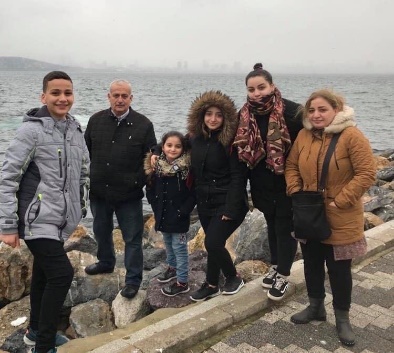 Members of FAIR Hearts from First Church are:  Rev. Andrew MacDonald, (902-331-0322), Sharon Mason (902-752-0724), Sara Fullerton (902-754-2142), Brent MacQuarrie (902-616-7787).  •	 Refundables can be donated to FAIR Hearts at Golden Penny and Stewarts.•	Monetary donations are welcomed and needed to meet our goals.  Cheques should be made payable to 	“First 	Presbyterian Church” for taxable receipts.  Please make a note in the “Memo” section that is for 	FAIR Hearts. •	We are gathering furniture and household items for the family. Winter clothing only is needed, a list will be 	provided soon. Please contact a FAIR Hearts 	committee member if you have items to donate. The FAIR Hearts committee would like to thank everyone for your generosity, it is greatly appreciated. **************UPCOMING EVENTS:There are no meetings scheduled this week.Minister:  Rev. Andrew MacDonaldOrganist:  Lloyd MacLeanRev. MacDonald’s office hours: Tues. to   Fri. - 10:00 am – 2:00 pm or by appointmentOffice hours: Tues to Fri: 10am-1pmMISSION STATEMENT:  But he’s already made it plain how to live, what to do, what God is looking for in men and women.  It’s quite simple.  Do what is fair and just to your neighbor, be compassionate and loyal in your love, and don’t take yourself too seriously – take God seriously. Micah 6: 8-The Message